Gruppe B: Antrag auf Notfallbetreuung in Schulen und Kindertages-einrichtungen während Schließungen aufgrund von Corona/Covid-19 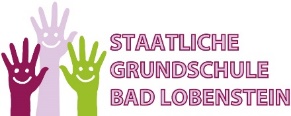 Antragsteller/in:Kind, für das Notbetreuung beantragt wird:Hiermit versichere ich/versichern wir, dass eine anderweitige Betreuung des Kindes nicht möglich ist.Die Informationen nach Art. 13 und 14 DSGVO habe ich mit diesem Antrag erhalten und wurden von mir/uns zur Kenntnis genommen._________________________________________________________________Erklärung des Arbeitgebers (Erziehungsberechtigter 1)[nicht erforderlich bei angezeigter betriebswichtiger Tätigkeit im medizinischen Gesundheitswesen, Katastrophenschutz oder im Bereich der öffentlichen Sicherheit]Name, Anschrift und Branche des Arbeitgebers/der Arbeitgeberin: __________________________________________________________________________ __________________________________________________________________________ Die o. g. Person ist in unserem Unternehmen / unserer Dienststelle als _______________________________________________________ (Funktion) beschäftigt. Eine Anwesenheit im Betrieb ist aus folgendem Grund zwingend erforderlich: __________________________________________________________________________ __________________________________________________________________________ ____________________________ ___________________________ Datum und Stempel Unterschrift ArbeitgeberErklärung des Arbeitgebers (Erziehungsberechtigter 2)Name, Anschrift und Branche des Arbeitgebers/der Arbeitgeberin: __________________________________________________________________________ __________________________________________________________________________ Die o. g. Person ist in unserem Unternehmen / unserer Dienststelle als _______________________________________________________ (Funktion) beschäftigt. Eine Anwesenheit im Betrieb ist aus folgendem Grund zwingend erforderlich: __________________________________________________________________________ __________________________________________________________________________ ____________________________ ___________________________ Datum und Stempel Unterschrift ArbeitgeberEltern des KindesErziehungsberechtigte 1Erziehungsberechtigte 1Erziehungsberechtigte 2Erziehungsberechtigte 2Name, Vorname:Geburtsdatum:PLZ, Wohnort:Straße, Hausnr.Telefon privat:Handynr.:Sorgeberechtigt:(bitte ankreuzen)        ja        nein        ja        neinEs werden nur Kinder betreut, bei denen beide Elternteile oder der allein erziehungsberechtigte Elternteil in einer sog. kritischen Infrastruktur arbeiten. Erfüllt nur ein Elternteil diese Voraussetzung, kann das Kind nicht an der Notbetreuung teilnehmen.Es werden nur Kinder betreut, bei denen beide Elternteile oder der allein erziehungsberechtigte Elternteil in einer sog. kritischen Infrastruktur arbeiten. Erfüllt nur ein Elternteil diese Voraussetzung, kann das Kind nicht an der Notbetreuung teilnehmen.Es werden nur Kinder betreut, bei denen beide Elternteile oder der allein erziehungsberechtigte Elternteil in einer sog. kritischen Infrastruktur arbeiten. Erfüllt nur ein Elternteil diese Voraussetzung, kann das Kind nicht an der Notbetreuung teilnehmen.Es werden nur Kinder betreut, bei denen beide Elternteile oder der allein erziehungsberechtigte Elternteil in einer sog. kritischen Infrastruktur arbeiten. Erfüllt nur ein Elternteil diese Voraussetzung, kann das Kind nicht an der Notbetreuung teilnehmen.Es werden nur Kinder betreut, bei denen beide Elternteile oder der allein erziehungsberechtigte Elternteil in einer sog. kritischen Infrastruktur arbeiten. Erfüllt nur ein Elternteil diese Voraussetzung, kann das Kind nicht an der Notbetreuung teilnehmen.Tätigkeit in folgendem Berufsfeld:(bitte ankreuzen)Wasserversorgung,Energieversorgung (Strom, Gas), Entsorgungswirtschaft,Kommunikation (einschließlich Post, digitale Infrastruktur), Personenverkehr (Schiene und Straße, Autobahnen)Grundversorgung mit Lebensmitteln (einschließlich Verkauf und Logistik), Betriebe mit größeren Tierbeständen,Reinigungspersonal,Gerichte und StaatsanwaltschaftenGesundheitswesenPflegebereichHerstellung med./pfleg. Produkteöffentliche SicherheitKatastrophenschutzWasserversorgung,Energieversorgung (Strom, Gas), Entsorgungswirtschaft,Kommunikation (einschließlich Post, digitale Infrastruktur), Personenverkehr (Schiene und Straße, Autobahnen)Grundversorgung mit Lebensmitteln (einschließlich Verkauf und Logistik), Betriebe mit größeren Tierbeständen,Reinigungspersonal,Gerichte und StaatsanwaltschaftenGesundheitswesenPflegebereichHerstellung med./pfleg. Produkteöffentliche SicherheitKatastrophenschutzWasserversorgung,Energieversorgung (Strom, Gas), Entsorgungswirtschaft,Kommunikation (einschließlich Post, digitale Infrastruktur), Personenverkehr (Schiene und Straße, Autobahnen)Grundversorgung mit Lebensmitteln (einschließlich Verkauf und Logistik), Betriebe mit größeren Tierbeständen,Reinigungspersonal,Gerichte und StaatsanwaltschaftenGesundheitswesenPflegebereichHerstellung med./pfleg. Produkteöffentliche SicherheitKatastrophenschutzWasserversorgung,Energieversorgung (Strom, Gas), Entsorgungswirtschaft,Kommunikation (einschließlich Post, digitale Infrastruktur), Personenverkehr (Schiene und Straße, Autobahnen)Grundversorgung mit Lebensmitteln (einschließlich Verkauf und Logistik), Betriebe mit größeren Tierbeständen,Reinigungspersonal,Gerichte und StaatsanwaltschaftenGesundheitswesenPflegebereichHerstellung med./pfleg. Produkteöffentliche SicherheitKatastrophenschutzKonkrete Tätigkeit:Arbeitgeber:Ort der Dienststelle:Wöchentliche Arbeitszeit:Name, Vorname:Geburtsdatum:Einrichtung:Besonderheiten:Datum des erforderlichen Betreuungsbeginns:Datum/Unterschrift Erziehungsberechtigte 1Datum/Unterschrift VaterErziehungsberechtigte 2